ОСНОВНО УЧИЛИЩЕ „ЗАХАРИ СТОЯНОВ”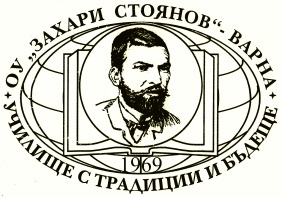                            гр. Варна, кв. „Чайка”, тел. 052/301 897, http://www.ou-zaharistoyanov.comУТВЪРДИЛ:ТОДОРКА КОЛЕВАДиректор на ОУ „Захари Стоянов“П Л А НЗА РАБОТА С РОДИТЕЛИ 2020-2021 учебна годинаІ.ЦЕЛ:Разбиране, подкрепа и споделена отговорност между училищната общност и родителите за успешна адаптация и социализация на всeки ученик, за подкрепа на личностното развитие и за постигане на стратегическите цели и приоритети на политиката за учене през целия живот.ІІ. ОСНОВНИ ЗАДАЧИ:1. Създаване на необходимата организация за периодично  и своевременно информиране на родителите за   постиженията в индивидуалното развитие на децата, спазването на ПДУ и приобщаването им към ученическата общност.2. Оказване на подкрепа и предоставяне на педагогическа информация на родителите по въпроси, свързани с предучилищното и училищно образование и личностното развитие на ученика.   ІІІ.  ОЧАКВАНИ РЕЗУЛТАТИ:1. Работещо партньорство между училище и семейство в интерес на учениците и тяхното пълноценно развитие.2. Съвместна работа за развитието и просперитета на всяко дете.3. Гарантиране на равен шанс на всички деца за училищно обучение.ІV. ДЕЙНОСТИ  ЗА ПОСТИГАНЕ НА ЦЕЛТА И ЗАДАЧИТЕ1.Индивидуални форми на сътрудничество с родителите:• разговори – информиране на родителите за  поведението и нивото на усвояване на компетентностите.•  индивидуални консултации с родители.2.Групови форми на сътрудничество с родителите:• родителски срещи• информационни табла за родителите• празници и инициативи• дискусионни форми• участие на родителите в основни и допълнителни форми на педагогическо взаимодействие.№ДейностОтговорник                                 СЕПТЕМВРИ 2020 г.                                 СЕПТЕМВРИ 2020 г.                                 СЕПТЕМВРИ 2020 г.1.Запознаване на родителите с Правилника на училището, Училищния учебен план и Правилника за безопасни условия на труд.Директор; класни р-ли2.Празник в ПГ ,,Есенни вълшебства“Учител ПГ                                      ОКТОМВРИ 2020  г.                                      ОКТОМВРИ 2020  г.                                      ОКТОМВРИ 2020  г.3.Запознаване на родителите с графика за приемното време на учителите и графика  за консултиране на родители и ученици.Директор, учители4.Участие в творчески, екологични, спортни и туристически мероприятия, съвместно с ученици и родителиКласни р- ли, педагог. съветници5.Участие в дейностите през Националната седмица на четенетоЗДУД, класни р-ли6.Тематична родителска среща „Значимостта на функционалната грамотност“Учител – ПГ7.Инициатива ,,Предай  хартия, спаси дърво“Родителските активи и класни р-ли                                НОЕМВРИ 2020 г.                                НОЕМВРИ 2020 г.                                НОЕМВРИ 2020 г.8.Съвместно отбелязване на 1 ноември пред паметника на З. СтояновКласни р-ли, педагог. съветници9.Ден на християнското семействоКласни р-ли на втори клас10.Седмица на бащатаКласни р- ли, родители                                    ДЕКЕМВРИ 2020 г.                                    ДЕКЕМВРИ 2020 г.                                    ДЕКЕМВРИ 2020 г.11.Практикуми за изработване на елхови играчки,  коледни украси и сувенири за Коледен базар.Родителски активи,класни р-ли12.Участие на родители в подготовката на Коледните празнициРодителски активи и класни р-ли13.Четене на зимни народни обичаи и традицииКласни р-ли на трети клас14.Инициатива ,,Деца помагат на деца“ – благотворителна акция ,,Жълти стотинки“ Класни р- ли, родителски активи                                ЯНУАРИ 2021 г.                                ЯНУАРИ 2021 г.                                ЯНУАРИ 2021 г.15.Четене на приказки от детството на мама и таткоКласни р-ли на четвърти клас16.Дискусия ,,Агресия и въздържане, избягване на конфликтиКласни р-ли на трети клас                               ФЕВРУАРИ 2021 г.                               ФЕВРУАРИ 2021 г.                               ФЕВРУАРИ 2021 г.17.Изработване на мартеници – Мартенски базарУчители НЕ, учители ТП18.Гражданско и интеркултурно образование: ,,Различни, но заедно“Класни р-ли на първи клас                                         МАРТ 2021 г.                                         МАРТ 2021 г.                                         МАРТ 2021 г.19.Седмица на детската книга - ,,Разказвачът на приказки“Класни р-ли на втори клас                                       АПРИЛ 2021г.                                       АПРИЛ 2021г.                                       АПРИЛ 2021г.20.Великденска изложбаУчители НЕ, учители ТП21.Пролетни празници и обичаи – участие на родители в запознаването на децата с традиции, свързани с празниците от пролетния цикъл.Класни р –ли, родителски актив22.Празник на БуквитеУчители на първи клас                                       МАЙ 2021 г.                                       МАЙ 2021 г.                                       МАЙ 2021 г.23.Инициатива ,,Деца помагат на деца“ – благотворителна акция ,,Жълти стотинки“Класни р- ли, родителски активи                                      ЮНИ 2021 г.                                      ЮНИ 2021 г.                                      ЮНИ 2021 г.24.Тържествено приключване на учебната годинаДиректор, учители